KRÓTKI INWENTARZ ROZWOJU MOWY I KOMUNIKACJI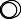 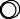 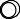 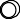 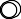 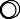 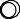 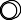 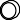 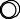 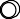 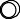 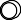 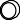 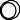 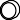 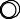 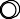 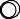 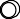 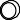 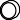 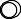 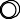 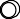 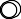 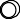 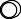 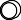 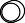 (KIRMIK)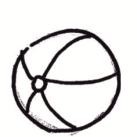 Opracowanie: Grzegorz KRAJEWSKI, Magdalena SMOCZYŃSKA Prawa autorskie: Instytut Badań Edukacyjnych 2015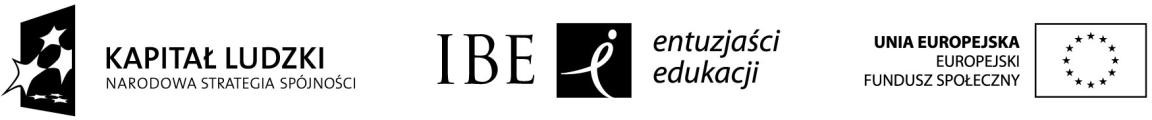 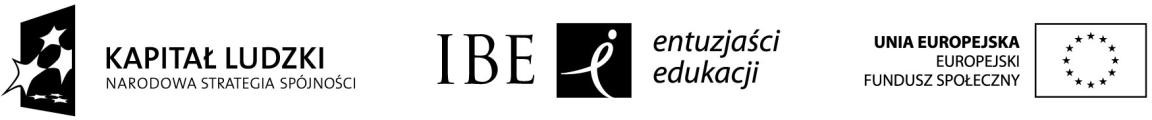 Imię i nazwisko dziecka:Imię i nazwisko dziecka:Imię i nazwisko dziecka:Imię i nazwisko dziecka:Imię i nazwisko dziecka:Imię i nazwisko dziecka:Imię i nazwisko dziecka:Imię i nazwisko dziecka:| 	|| 	|| 	|| 	|| 	|| 	|| 	|| 	|chłopiecdziewczynkadziewczynkaDZIEŃ:DZIEŃ:DZIEŃ:MIESIĄC:MIESIĄC:ROK:ROK:ROK:ROK:Data urodzenia dziecka:Data urodzenia dziecka:Data urodzenia dziecka:| 	|| 	|| 	|| 	|| 	|| 	|| 	|| 	|| 	|| 	|| 	|| 	|| 	|| 	|| 	|| 	|| 	|| 	|| 	|| 	|| 	|| 	|| 	|| 	|| 	|| 	|Data wypełniania kwestionariusza:Data wypełniania kwestionariusza:Data wypełniania kwestionariusza:| 	|| 	|| 	|| 	|| 	|| 	|| 	|| 	|| 	|| 	|| 	|| 	|| 	|| 	|| 	|| 	|| 	|| 	|| 	|| 	|| 	|| 	|| 	|| 	|| 	|| 	|Kwestionariusz wypełnia:Kwestionariusz wypełnia:Kwestionariusz wypełnia:matkaojciec	inna osoba, kto:ojciec	inna osoba, kto:ojciec	inna osoba, kto:ojciec	inna osoba, kto:Czy na przedstawionej poniżej liście są takie słowa, których dziecko używa w mowie? Proszę zaznaczyć te słowa, które Państwo słyszeli od swego dziecka, nawet jeśli wymawia je ono nieco inaczej niż dorośli.Czy na przedstawionej poniżej liście są takie słowa, których dziecko używa w mowie? Proszę zaznaczyć te słowa, które Państwo słyszeli od swego dziecka, nawet jeśli wymawia je ono nieco inaczej niż dorośli.Czy na przedstawionej poniżej liście są takie słowa, których dziecko używa w mowie? Proszę zaznaczyć te słowa, które Państwo słyszeli od swego dziecka, nawet jeśli wymawia je ono nieco inaczej niż dorośli.Czy na przedstawionej poniżej liście są takie słowa, których dziecko używa w mowie? Proszę zaznaczyć te słowa, które Państwo słyszeli od swego dziecka, nawet jeśli wymawia je ono nieco inaczej niż dorośli.Czy na przedstawionej poniżej liście są takie słowa, których dziecko używa w mowie? Proszę zaznaczyć te słowa, które Państwo słyszeli od swego dziecka, nawet jeśli wymawia je ono nieco inaczej niż dorośli.Czy na przedstawionej poniżej liście są takie słowa, których dziecko używa w mowie? Proszę zaznaczyć te słowa, które Państwo słyszeli od swego dziecka, nawet jeśli wymawia je ono nieco inaczej niż dorośli.Czy na przedstawionej poniżej liście są takie słowa, których dziecko używa w mowie? Proszę zaznaczyć te słowa, które Państwo słyszeli od swego dziecka, nawet jeśli wymawia je ono nieco inaczej niż dorośli.Czy na przedstawionej poniżej liście są takie słowa, których dziecko używa w mowie? Proszę zaznaczyć te słowa, które Państwo słyszeli od swego dziecka, nawet jeśli wymawia je ono nieco inaczej niż dorośli.Czy na przedstawionej poniżej liście są takie słowa, których dziecko używa w mowie? Proszę zaznaczyć te słowa, które Państwo słyszeli od swego dziecka, nawet jeśli wymawia je ono nieco inaczej niż dorośli.Czy na przedstawionej poniżej liście są takie słowa, których dziecko używa w mowie? Proszę zaznaczyć te słowa, które Państwo słyszeli od swego dziecka, nawet jeśli wymawia je ono nieco inaczej niż dorośli.Czy na przedstawionej poniżej liście są takie słowa, których dziecko używa w mowie? Proszę zaznaczyć te słowa, które Państwo słyszeli od swego dziecka, nawet jeśli wymawia je ono nieco inaczej niż dorośli.Czy na przedstawionej poniżej liście są takie słowa, których dziecko używa w mowie? Proszę zaznaczyć te słowa, które Państwo słyszeli od swego dziecka, nawet jeśli wymawia je ono nieco inaczej niż dorośli.1. bam, bum26. piżama26. piżama51. spacer	51. spacer	51. spacer	76. kupić76. kupić2. hau-hau27. skarpetki27. skarpetki52. ciocia	52. ciocia	52. ciocia	77. iść77. iść3. jeż28. łokieć28. łokieć53. córeczka	53. córeczka	53. córeczka	78. jeść78. jeść4. koń29. nos29. nos54. policjant	54. policjant	54. policjant	79. myśleć79. myśleć5. lew30. ręka30. ręka55. tata	55. tata	55. tata	80. nazywać się80. nazywać się6. pingwin31. szyja31. szyja56. halo	56. halo	56. halo	81. obudzić się81. obudzić się7. żaba32. balkon32. balkon57. nie	57. nie	57. nie	82. pisać82. pisać8. żyrafa33. fotel33. fotel58. proszę	58. proszę	58. proszę	83. schować83. schować9. motor34. lodówka34. lodówka59. śniadanie	59. śniadanie	59. śniadanie	84. skończyć84. skończyć10. samolot35. pokój35. pokój60. ciężki	60. ciężki	60. ciężki	85. wiązać85. wiązać11. statek36. stół36. stół61. czerwony	61. czerwony	61. czerwony	86. zamiatać86. zamiatać12. banan37. ściana37. ściana62. czysty	62. czysty	62. czysty	87. znaleźć87. znaleźć13. cukierek38. igła38. igła63. mały	63. mały	63. mały	88. dzisiaj88. dzisiaj14. kawa39. klucz39. klucz64. zepsuty	64. zepsuty	64. zepsuty	89. rano89. rano15. ogórek40. koszyk40. koszyk65. ciemno	65. ciemno	65. ciemno	90. godzina90. godzina16. orzechy41. poduszka41. poduszka66. daleko	66. daleko	66. daleko	91. ty (ci, cię...)91. ty (ci, cię...)17. rosół42. słoik42. słoik67. dużo	67. dużo	67. dużo	92. kto?92. kto?18. ryż43. szczotka43. szczotka68. głośno	68. głośno	68. głośno	93. coś93. coś19. sok44. widelec44. widelec69. nisko	69. nisko	69. nisko	94. gdzieś94. gdzieś20. bajka45. błoto45. błoto70. razem	70. razem	70. razem	95. nikt95. nikt21. balonik46. drabina46. drabina71. bawić się	71. bawić się	71. bawić się	96. żaden96. żaden22. obrazek47. listek47. listek72. czekać	72. czekać	72. czekać	97. dla97. dla23. wiaderko48. las48. las73. czesać	73. czesać	73. czesać	98. po98. po24. guzik49. miasto49. miasto74. dostać	74. dostać	74. dostać	99. ale99. ale25. kapelusz50. słońce50. słońce75. gotować	75. gotować	75. gotować	100. żeby100. żebyCzy dziecko zaczęło już łączyć wyrazy?Czy tworzy co najmniej takie zdania jak np.To be, Dzidzi am, Daj pić, Tu kotek, Mama śpi?Czy dziecko zaczęło już łączyć wyrazy?Czy tworzy co najmniej takie zdania jak np.To be, Dzidzi am, Daj pić, Tu kotek, Mama śpi?Czy dziecko zaczęło już łączyć wyrazy?Czy tworzy co najmniej takie zdania jak np.To be, Dzidzi am, Daj pić, Tu kotek, Mama śpi?Czy dziecko zaczęło już łączyć wyrazy?Czy tworzy co najmniej takie zdania jak np.To be, Dzidzi am, Daj pić, Tu kotek, Mama śpi?JESZCZE NIECZASEMCZASEMCZĘSTOLICZBA SŁÓW:| 	|| 	|LICZBA SŁÓW:| 	|| 	|OCENA:OCENA: